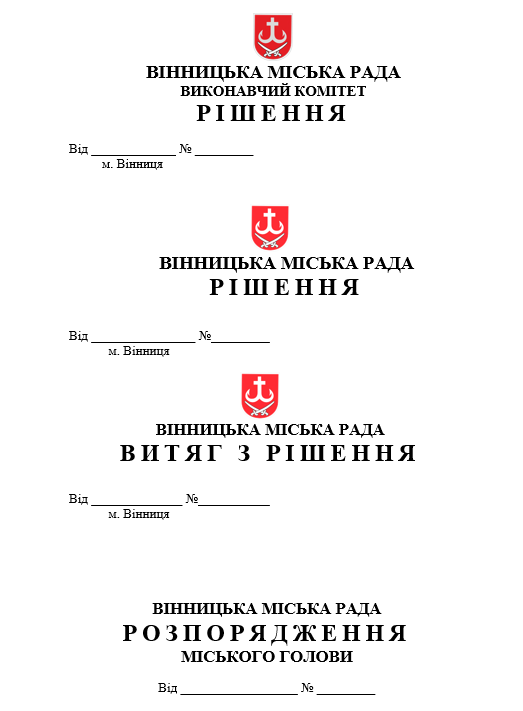 Вінницька міська радаДепартамент освітиНАКАЗ03.01.2020                                 					       № 9м. Вінниця                     Про проведення ІІІ етапуВсеукраїнських учнівських олімпіадз навчальних предметіву 2019/2020 навчальному роціВідповідно до Обласної цільової програми роботи з обдарованою молоддю на 2018-2022 роки, затвердженої рішенням 31 сесії Вінницької обласної Ради 7 скликання від 26 квітня 2018 року № 598, Положення про Департамент освіти і науки облдержадміністрації, затвердженого розпорядженням голови Вінницької облдержадміністрації від 16.01.2013 р. №23 (зі змінами), згідно з Положенням про Всеукраїнські учнівські олімпіади, турніри, конкурси з навчальних предметів,  конкурси-захисти науково-дослідницьких робіт, олімпіади зі спеціальних дисциплін та конкурси фахової майстерності, затвердженим наказом Міністерства освіти і науки, молоді та спорту України від 22.09.2011 р. № 1099, зареєстрованим в Міністерстві юстиції  України 17.11.2011 р. за № 1318/20056, Правилами проведення І, ІІ, ІІІ етапів Всеукраїнських учнівських олімпіад з навчальних предметів, І, ІІ етапів олімпіад зі спеціальних дисциплін та конкурсів фахової майстерності, затверджених наказом управління освіти і науки облдержадміністрації від 05.01.2012 року № 5 (зі змінами), наказом  Міністерства освіти і науки України від 06.08.2019 року № 1077 «Про проведення Всеукраїнських учнівських олімпіад і турнірів з навчальних предметів  у 2019-2020 навчальному році», наказу Департаменту освіти і науки облдержадміністрації від 27.12.2019 року № 647 «Про проведення ІІІ етапу Всеукраїнських учнівських олімпіад з навчальних предметів у 2019-2020 навчальному році», з метою пошуку, підтримки, розвитку творчого потенціалу обдарованої молоді,Н А К А З У Ю:Провести ІІІ етап Всеукраїнських учнівських олімпіад з навчальних предметів  (надалі – обласні олімпіади) в січні-лютому 2020 року.Кількісний склад команд-учасників III етапу Всеукраїнських учнівських олімпіад 2019-2020 навчального року сформувати оргкомітетам та журі відповідних олімпіад ІІ етапу, та запросити визначені команди участі у ІІІ етапі.III етап обласних олімпіад провести за єдиними завданнями, підготовленими Міністерством освіти і науки України (якщо такі будуть надіслані). У разі відсутності забезпечити їх своєчасну підготовку.Обласні олімпіади  провести на базі закладів загальної середньої освіти Вінницької міської ради у зазначені нижче терміни з таких предметів:Астрономії – 17.01.2020 р. (комунальний заклад загальної середньої освіти І-ІІІ ступенів №9 Вінницької міської ради);Української мови та літератури – 18.01.2020 р. (комунальний заклад «Гуманітарна гімназія № 1 імені М.І.Пирогова Вінницької міської ради»);Математики – 19.01.2020 р. (комунальний заклад «Загальноосвітня школа І-ІІІ ступенів № 4 ім. Д.І.Менделєєва Вінницької міської ради»); Німецької та французької мов – 24.01.2020 р. (комунальний заклад «Навчально-виховний комплекс: Загальноосвітня школа І-ІІІ ступенів-гімназія № 2 Вінницької міської ради»);Біології  – 25.01.2020 р. (комунальний заклад «Загальноосвітня школа І-ІІІ ступенів №15 Вінницької міської ради»);Правознавства – 26.01.2020 р. (комунальний заклад «Загальноосвітня школа І-ІІІ ступенів № 26 Вінницької міської ради»);Екології – 31.01.2020 р. (комунальний заклад «Загальноосвітня школа І-ІІІ ступенів №32 Вінницької міської ради»); Інформатики – 01.02.2020 р. (комунальні заклади «Фізико-математична гімназія №17 Вінницької міської ради», «Навчально–виховний  комплекс: загальноосвітня школа І-ІІ ступенів - ліцей №7 Вінницької міської ради», «Загальноосвітня школа ІІ-ІІІ ступенів №31 Вінницької міської ради», Вінницький технічний ліцей, Вінницький міський палац дітей та юнацтва ім. Лялі Ратушної, КВНЗ «Вінницька академія неперервної освіти»); Історії – 02.02.2020 р.(комунальний заклад «Загальноосвітня школа І-ІІІ ступенів №22 Вінницької міської ради»); Польської мови та літератури – 07.02.2020 р. (комунальний заклад «Загальноосвітня школа І-ІІІ ступенів № 33 Вінницької міської ради»); Інформаційних технологій – 08.02.2020 р. (ДПТНЗ «Вінницьке міжрегіональне вище професійне училище». комунальний заклад «Навчально-виховний комплекс: Загальноосвітня школа І-ІІІ ступенів-гімназія №6 Вінницької міської ради»);Англійської мови – 09.02.2020 р. (комунальний заклад «Загальноосвітня школа ІІ-ІІІ ступенів №31 Вінницької міської ради»);Російської мови – 14.02.2020 р. (комунальний заклад «Загальноосвітня школа І-ІІІ ступенів №35 Вінницької міської ради»);Географії – 15.02.2020 р. (комунальний заклад «Загальноосвітня школа І-ІІІ ступенів №21 Вінницької міської ради»);Економіки – 16.02.2020 р. (комунальний заклад «Загальноосвітня школа І-ІІІ ступенів зі спеціалізованими класами з поглибленим вивченням математики та фізики №34 Вінницької міської ради»); Трудового навчання – 21.02.2020 р. (комунальний заклад «Загальноосвітня школа  І-ІІІ ступенів №10 Вінницької міської ради»);Хімії – 22.02.2020 р. (комунальний заклад «Навчально-виховний комплекс: загальноосвітня школа І-ІІІ ступенів-гімназія №23 Вінницької міської ради»);Фізики – 23.02.2020 р. (комунальний заклад «Навчально-виховний комплекс: загальноосвітня школа І-ІІІ ступенів-гуманітарно-естетичний колегіум № 29 Вінницької міської ради»). Керівникам закладів загальної середньої освіти створити належні умови та забезпечити якісну організацію підготовки та проведення ІІІ етапу Всеукраїнських учнівських олімпіад, всебічно сприяти роботі оргкомітетів та журі.Контроль за виконанням даного наказу залишаю за собою.	Директор Департаменту 					О. Яценко  Т. Малявіна 65-10-30       21.21												